Вопрос от жителя города Кисловодска: Правда ли, что инвалидам предоставляются льготы при поступлении в ВУЗы?Да, действительно согласно ч.5 ст. 71 Федерального закона от 29.12.2012 № 273-ФЗ (ред. от 27.06.2018) «Об образовании в Российской Федерации» право на прием на обучение по программам бакалавриата и программам специалитета за счет бюджетных ассигнований федерального бюджета, бюджетов субъектов Российской Федерации и местных бюджетов в пределах установленной квоты имеют дети-инвалиды, инвалиды I и II групп, инвалиды с детства, инвалиды вследствие военной травмы или заболевания, полученных в период прохождения военной службы.Помимо этого 27.06.2018 в Федеральный закон «Об образовании в РФ» внесены изменения, согласно которым абитуриентам с инвалидностью предоставлено право на внеконкурсный прием на обучение по программам бакалавриата, специалитета, программам магистратуры в пределах установленной квоты при условии успешного прохождения вступительных испытаний путем подачи заявлений в несколько вузов. В настоящее время граждане такой категории могут поступать одновременно в 5 образовательных организаций высшего образования на 3 специальности и (или) направления подготовки в каждой из указанных организаций. До внесения изменений имелась возможность подавать документы только в один вуз на одну специальность.Следует отметить, что дети-инвалиды, инвалиды I и II групп могут  также воспользоваться предоставленным им правом на прием на подготовительные отделения федеральных государственных образовательных организаций высшего образования на обучение за счет бюджетных  ассигнований федерального бюджета.Старший помощник прокурора городамладший советник юстиции                                                                     Н.А. ВехаСОГЛАСОВАНОПрокурор городастарший советник юстиции                                                               С.Н. Степанов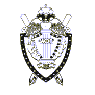 